ДоСектор „ Устройство на територията, земеделие, екология и инвестиции ”ЗАЯВЛЕНИЕза издаване на заповед за смяна на титуляра в издадено разрешение за строежпо чл.148, ал.4 и чл.161, ал.1 от ЗУТОт …………………………………………………..……….. ЕГН / ЕИК/ име: собствено, бащино, фамилно, второ фамилно/ или / име на юридическо лице / Адрес: …………………………………………………………………………………………………    / област, община, населено място, ж.к., бул., ул., сграда, №, вх., ет., ап./……………………………………………………………………….. тел.: …………………………С ……………………………………………………. придобих право на собственост          ( право на строеж ) на УПИ ........................., пл.№…………… в кв…..…... по плана на                        гр. ( с. ) ………………………..	За строежа върху описания УПИ има издадено разрешение за строеж  №  ……………   от    ………………….. год.  	Тъй като титулярът,  вписан в това Разрешение за строеж е загубил качеството си на „възложител” по смисъла на чл.148, ал.4 и чл.161, ал.1 от ЗУТ, желая да издадете заповед с която :Да заличите ……………………………………………………………………………………..като титуляр в Разрешение за строеж №  ………… /  ………………….. год. , издадено  от Гл.архитект на Община Дулово.Да впишете като възложител …………………………………………………………………..в Разрешение за строеж №  ………… /  ………………….. год.Приложения : Копие от Разрешение за строеж №..........................................Документ, удостоверяващ  качеството  „ възложител ”  на заявителя ;Удостоверение за актуално състояние ( представя се при нужда ).									Заявител:	..…...…………..……..												/подпис/Получих Заповед  № ………. на ……………2016 год.	.............................................................						дата				име		подписНаименование на услугата: Издаване на заповед за вписване на нов титуляр в разрешение за строеж Място за подаване на заявлението за извършване на административната услуга: Община Дулово, етаж 1, стая 3 Място на предоставяне на услугата на клиента: Община Дулово, етаж 1, стая 3При необходимост от справки: Община Дулово, етаж 2, стая 18Нормативна уредба за предоставянето на административната услуга:чл. 154  от ЗУТСрок за изпълнение: 14 дниДопустим заявител:Собственикът на имота, лицето, на което е учредено право на строеж в чужд имот, и лицето, което има право да строи в чужд имот по силата на закон,упълномощено лице срещу представено копие на нотариално заверено пълномощно.Такси:  15 лв.Начин на плащане: в брой или по банков път по сметка на Община ДуловоБанкова сметкаПЪРВА ИНВЕСТИЦИОННА БАНКАBG32FINV91508415830421
BIC  – FINV BG SFBIN  - 448001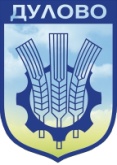 ОБЩИНА  ДУЛОВО,   ОБЛАСТ  СИЛИСТРА7650 гр. Дулово, ул. „Васил Левски” 18, тел. 0864/23000, факс 23020e-mail: dulovokmet@abv.bg, http//dulovo.bg